Saya, yang bertanda tangan di bawah ini,Nama Lengkap dan Gelar: 			Nomor Anggota HPI:			Alamat Rumah:			No. Telepon/Ponsel/Faksimile:	Surat Elektronik (Surel):			Status Profesi Editor Terjemahan:	  Purnawaktu	  Paruh waktu			  Lepas	  Tetap di lembaga/perusahaan			Nama Lembaga/Perusahaan/Kantor:dengan ini memohon untuk didaftarkan sebagai peserta Tes Sertifikasi Nasional (TSN) Himpunan Penerjemah Indonesia untuk Editor Terjemahan, yang diadakan di:	Inixindo	Permata Senayan E2-E5, Jalan Tentara Pelajar 5, Jakarta, 12210*	Politeknik Negeri Malang	Jl. Soekarno Hatta No. 09, Jatimulyo, Kota Malang, Jawa Timur 65141**pilih salah satuWaktu Ujian		:	SABTU, 29 JULI 2023, PUKUL 13.30 – 16.30Kategori Tes		:	TSN Editor Terjemahan — Kategori Umum			Pasangan Bahasa Inggris-IndonesiaDengan menandatangani formulir pendaftaran ini, saya berjanji dan menegaskan kesediaan saya untuk: (1) senantiasa mematuhi tata cara dan tata tertib TSN yang telah ditetapkan oleh HPI, serta (2) menerima hasil ujian yang diumumkan oleh Komite Kompetensi dan Sertifikasi (KKS) HPI.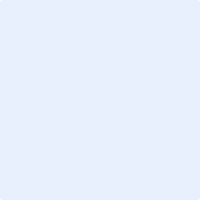 (Sisipkan foto dalam format jpg/png
dengan ukuran maksimal 200 Kb.)(Tanda Tangan)